МБДОУ «Детский сад №1» ГО ЗАТО Фокино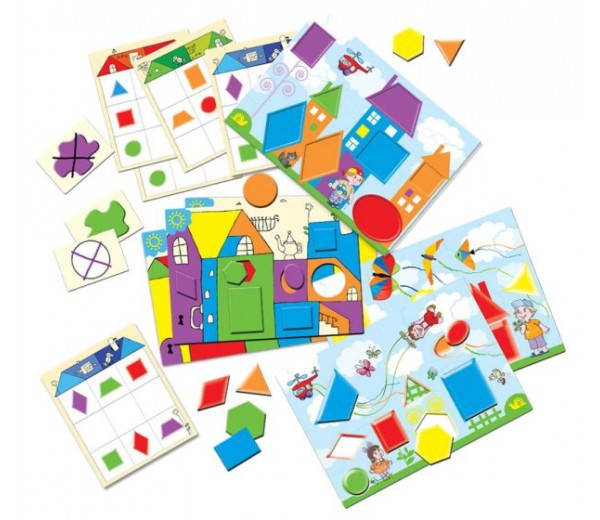 КАРТОТЕКАДИДАКТИЧЕСКИХ ИГРДЛЯ ДЕТЕЙ  3-4 летВоспитатель Банникова О.Н.2020гТема: «Ребенок и здоровье» Кому что нужноЦель: закрепить знания детей о предметах, необходимых для работы врачу, повару, продавцу.Материал: круг, поделенный на сектора, в каждом из них картинки с изображением предметов, необходимых для работы врачу, повару, продавцу, в середине круга стрелки, на них изображены врач, повар, продавец.Ход игры:   воспитатель предлагает ребёнку найти предмет,  необходимый для работы врачу (повару, продавцу).Разложи картинки по порядкуЦель:  систематизировать представления детей о здоровье и здоровом образе жизни, развивать речь, внимание, память.Материал:  картинки с изображением моментов распорядка дняХод игры:   воспитатель говорит о том, что волшебник Путаница перепутал картинки распорядка дня, и предлагает разложить картинки  по порядку.Воспитатель подводит итог высказываниям детей.Каждое утром, чтобы быть здоровым, мы начинаем с зарядки.Чтобы расти нам сильными, ловкими и смелыми, ежедневно поутру мы зарядку делаем.Воспитатель предлагает каждому вспомнить своё любимое упражнение, показать и всем вместе выполнить его.Оденем куклу на прогулкуЦель: закреплять знания детей об одежде, формировать умение детей одевать куклу соответственно сезону года, погоде, систематизировать представления детей о здоровье, развивать у детей внимание, память, логическое мышление.Материал: бумажная кукла с различной одеждойХод игры:   воспитатель говорит, что кукла собирается на прогулку, но не знает, что ей одеть, сейчас зима и на улице очень холодно (различные ситуации).Дети «одевают» куклу и объясняют свой выбор.Что такое хорошо, что такое плохоЦель:  познакомить детей с правилами личной гигиены и правильным, бережным отношением к своему здоровью; развивать у детей речь, внимание, память.Материал: поля, разделённые на квадраты, в центре поля негативная и позитивная картинка, картинки с различными ситуациями.Ход игры:   1-ый вариант детям раздаются поля, в центре поля изображена негативная или позитивная картинка. Детям  предлагается поиграть в лото, показывая и сопровождая свои действия объяснениями – «что такое хорошо и что такое плохо»2-ой вариант.  Показ  картинок можно сопровождать двигательной активностью детей. Например, на позитивные картинке дети реагируют прыжками, а при показе негативной картинке садятся на пол.Азбука здоровьяЦель: систематизировать представления детей о здоровье и здоровом образе жизни, развивать речь, внимание, память.Материал: иллюстрацииХод игры:   играют от 1 до … человек. Воспитатель называет правило, а ребёнок находит карточку – иллюстрацию этого правила. Или воспитатель показывает карточку, ребёнок говорит, что нужно делать в данной ситуации.«Где позвонили?»Цель. Учить детей определять направление звука. Развитие направленности слухового внимания. 
Подготовительная работа. Взрослый готовит звоночек. 
Ход: Дети садятся в кружок. Взрослый выбирает водящего, ко¬торый становится в центре круга. По сигналу водящий закрывает глаза. Затем воспитатель дает кому-нибудь из детей звоночек и предлагает позвонить. Водящий, не открывая глаз, должен рукой указать направление, откуда доносится звук. Если он укажет правильно, взрослый говорит: «Пора» - и водящий открывает глаза, а тот, кто позвонил, поднимает и показывает звонок. Если водящий ошибся, он отгадывает еще раз, затем назначают дру¬гого водящего. 
Методические указания. Игру повторяют 4-5 раз. Нужно следить, чтобы водящий во время игры не открывал гла¬за. Указывая направление звука, водящий поворачивается лицом к тому месту, откуда слышен звук. Звонить надо не очень громко. ЛотоЦель: Упражняться в образовании форм множественного числа существительных  (в именительном и родительном падежах).Материал: Картинки с изображением предметов в единственном и множественном числе (матрешка — матрешки, ведро — ведра, колесо — колеса, кольцо — кольца и др.).Ход игры: Раздаем детям картинки, оставляя у себя парные. Объясняем условия игры:—  Это игра на внимание. Я буду показывать картинки. На каждой картинке нарисована какая-нибудь игрушка. Тот, у кого окажется картинка с такими же игрушками, должен быстро сказать об этом. Например, у меня колесо. А у Веры колеса. Вера должна быстро сказать: «У меня колеса» или «У меня много колес». Игрушки надо обязательно называть.Тот, кто замешкается, отдает свою картинку взрослому. Если ребенок быстро и правильно назовет игрушку, отдаем свою картинку ему.В конце игры проигравшим   (у кого на руках нет картинок) предлагаются шуточные задания: попрыгать на одной ножке, высоко подпрыгнуть, присесть три раза и т. п. Задания придумы- -ваем вместе с детьми.ПОРУЧЕНИЯЦель: Упражняться в образовании форм повелительного наклонения глаголов скакать, ехать.Материал: Грузовик, мышка, мишка.Ход игры: Вносим в комнату грузовик и мышку с мишкой. Обращаемся к детям:—  Хотите, чтобы мышка и мишка покатались на грузовике? Если хотите, попросите их. Надо сказать: «Мишка, поезжай!» А еще можно попросить мышку и мишку поскакать: «Мышка, поскачи!»  (Просьбы сопровождаются действиями с игрушками.)—  Олег, кого ты хочешь попросить, мышку или мишку? О чем ты попросишь?Игра продолжается до тех пор, пока у детей не иссякнет к ней интерес.ПРЯТКИЦель: Правильно использовать в речи предлоги с пространственным значением (в, на, около, под, перед).Материал:  Грузовик, мишка, мышка.Ход игры: В гостях у детей снова мишка и мышка. Гости стали играть в прятки. Мишка водит, а мышка прячется. Предлагаем детям закрыть глаза. Говорим:— Мышонок спрятался. Откройте глаза. Мишка ищет: «Где же мышонок? Он, наверное, под машиной?» Нет. Где же он, ребята? (В кабине.)  Вон он куда забрался!Закройте снова глаза, мышонок опять будет прятаться. (Сажаем мышонка на кабину.) Где же мышонок? Ребята, подскажите мишке!Аналогичным образом дети отыскивают вместе с мишкой мышонка, который прячется под машиной, около машины, перед машиной.Игры и упражнения с грамматическим содержанием можно включать в сценарии коллективных занятий, а можно проводить по желанию детей с небольшими подгруппами в часы досуга. С детьми можно организовывать игры, с помощью которых они учились бы соотносить производящее и производное слова. Это делается на материале существительных, обозначающих животных и их детенышей. Формирование способов глагольного словообразования тесно связано с формообразованием. Оно осуществляется в подвижных играх, играх-драматизациях, специальных дидактических играх.Тема: «Полезные продукты»Узнай на вкусЦель: закреплять знания об овощах и фруктах, умение определять их по вкусу.Материал:  тарелка с нарезанными овощами, фруктами
             Ход игры: воспитатель вносит тарелку с нарезанными овощами, фруктами, предлагает детям попробовать кусочек какого-то  овоща, фрукта и задаёт вопросы: «Что это?»,  «Какой на вкус?»Назови правильноЦель: уточнить знания детей об овощах и фруктах, их качества (цвет, форма, вкус, запах), закреплять умение узнавать их по картинке и давать краткоеописание.Материал:  картинки с изображением овощей, фруктовХод игры:   воспитатель предлагает ребёнку выбрать  картинку с овощем, фруктом и описать его.- У меня помидор, он красный, круглый, сладкий. А у тебя?Если дети затрудняются ответить, воспитатель задаёт наводящие вопросы: какой формы? Какого цвета? Какой на вкус? Какой по запаху?Чудесный мешочекЦель: уточнить названия фруктов, овощей, формировать умения определять их на ощупь, называть и описывать.Материал: мешочек, муляжи овощей, фруктовХод игры: воспитатель показывает группе «чудесный мешочек» с муляжами овощей, фруктов и предлагает детям узнать, что находится в «чудесном мешочке». Ребёнок опускает руку в «чудесный мешочек» и на ощупь определяет его, затем достаёт и описывает по схеме. Воспитатель даёт образец описания овощей, фруктов.- У меня помидор, он красный, круглый, гладкий. А у тебя?Если дети затрудняются ответить, воспитатель задаёт наводящие вопросы: какой формы? Какого цвета? Какой на ощупь?Дети складывают все овощи, фрукты на поднос.Полезные и вредные продуктыЦель:  систематизировать представления детей о вредных и полезных продуктах, упражнять в умении их дифференцировать, формировать потребность заботиться о своём здоровьеМатериал:  картинки с изображением различных продуктов, два обручаХод игры: для того чтобы быть здоровым, нужно правильно питаться. Сейчас мы узнаем, известно ли вам, какие продукты полезны.Воспитатель предлагает детям картинки по двум обручам. В один обруч дети отбирают полезные продукты и объясняют свой выбор, во второй – продукты, которые вредны для здоровья.Угадай на вкусЦель: уточнить названия фруктов, овощей, формировать умения определять их на вкус, называть и описывать.Материал:  тарелка с нарезанными овощами, фруктами
          Ход игры: воспитатель вносит тарелку с нарезанными овощами, фруктами, предлагает детям попробовать кусочек какого-то  овоща, фрукта и задаёт вопросы: «Что это?»,  «Какой на вкус?», «Кислый, как что?», «Сладкий, как что?»Узнай и назови овощиЦель: закрепить названия фруктов, овощей, формировать умения узнавать их по описанию воспитателяХод игры: воспитатель описывает какой-либо овощ (фрукт), а дети должны назвать этот овощ (фрукт).Отгадайте что в руке.Цель: учить детей различать и называть овощи, фрукты по цвету, форме; воспитывать интерес к природе.Материал: овощи и фрукты.Ход игры Дети образуют круг, закладывая руки за спину. Воспитатель кладет в их руки овощи и фрукты, затем показывает что-то из овощей или фруктов, а дети должны определить на ощупь, какой овощ или фрукт лежит в руке. Те, кто имеют такой же предмет, подбегают к воспитателю.Тема: «Опасности вокруг нас»Малыш   поранилсяЦель: познакомить детей с элементарными приёмами оказания первой медицинской помощи, ведь это зачастую может спасти его здоровье и жизнь.Материал: карточки с наиболее встречающимися бытовыми травмами, карты со способами оказания помощиХод игры:   Воспитатель предлагает детям выбрать карточки для оказания первой медицинской помощи при резаной ране и последовательно их выложить (промыть рану, наложить  стерильную повязку, вызвать врача)Определи растение по запахуЦель: упражнять детей в определении по запаху листьев мяты, цветков, ромашки, черёмухи.Материал: листьев мяты, цветков, ромашки, черёмухи.Ход игры:   воспитатель предлагает детям понюхать листья мяты (цветки ромашки, черёмухи)Что помогло вам почувствовать этот запах?Где можно почувствовать такой запах?Что где растётЦель: закрепить знания о том, где растут лекарственные растенияМатериал:  мячХод игры:   воспитатель бросает мяч каждому ребёнку, задавая вопрос:- Где растёт подорожник?  (Ребёнок отвечает и бросает мяч обратно)- Где растёт ромашка? и т.д.По грибыЦель: закреплять знание съедобных и несъедобных грибов, умение различать их по внешнему виду на картинке и муляжах.Материал: картинки или муляжи съедобных и несъедобных грибовХод игры:   картинки или муляжи разложить в разных местах. Детям предлагается собрать в корзинку съедобные грибы.Тема: «Личная гигиена»Правила гигиеныЦель: закреплять культурно-гигиенические навыки (умывание, одевание, чистка зубов, причёсывание, купание), формировать умения показывать эти движения при помощи мимики и жеста и отгадывать по показу.Ход игры: Воспитатель просит  детей при помощи мимики и жестов показать, как они умываются (одеваются, чистят зубы и т.д.), соблюдая последовательность выполнения данных навыков. Или воспитатель показывает при помощи мимики и жестов, что он делает, а дети отгадывают.Сделаем куклам разные прическиЦель: закреплять навыки ухода за волосами, уточнить названия необходимых для этого предметов, формировать  понятие «опрятный внешний вид»Материал:  куклы, расчёски, заколки.Ход игры: воспитатель предлагает детям причесать кукол.Вымоем куклуЦель: закреплять знания о предметах личной гигиены для мытья и умывания, последовательность  действий, способствовать формированию привычки к опрятности.Материал:  различные предметы и предметы личной гигиены для мытья и умывания, куклы.Ход игры: играют 2 человека.  Сначала им предлагается из множества предметов выбрать те, которые  «помогают»  вымыть (умыть) куклу. А затем моют её. Выигрывает тот, кто правильно отберёт предметы личной гигиены и правильно последовательно вымоет (умоет) куклу.Таня простудиласьЦель: способствовать  формированию навыка пользования носовым платком, закреплять знание о том, что при чихании и кашле нужно прикрывать рот носовым платком, а если кто-то находится рядом, отворачиватьсяМатериал:  носовой платокХод игры: воспитатель спрашивает: зачем людям нужен носовой платок?И затем предлагает детям различные ситуации, которые проигрываются вместе с малышами:- Что нужно сделать, если ты хочешь чихнуть? И т.д.Подбери картинкиЦель: уточнить представления детей о предметах личной гигиены, формировать навыки здорового образа жизниМатериал:  картинки различных предметов, картинки с изображением предметов личной гигиеныХод игры: воспитатель просит выбрать только картинки с изображением предметов, помогающих ухаживать за телом (лицом, зубами, волосами)Тема: «Тело человека»Запомни движениеЦель: упражнять в умении осознавать, запоминать и воспроизводить показанные движения, развивать зрительно-моторную память, внимание.Ход игры: воспитатель или ребёнок показывает движения. Дети должны их запомнить и воспроизвести.Посылка от обезьянкиЦель: продолжать формировать представление о своем организме; закрепить знания о том, что предметы можно узнать по внешнему виду, запаху, вкусу, на ощупь; упражнять в определении фруктов по вкусу и запаху.Материал: посылка с овощами, фруктамиХод игры: играют 4 человека. Воспитатель говорит, что пришла посылка от обезьянки, в ней может быть или овощ, или фрукт.  Предлагает детям узнать, что за овощ или фрукт находится в посылке.  Одну ребёнку предлагается опустить руку в посылку и на ощупь определить её содержимое. Другому – попробовать кусочек и определить по вкусу, третьему предлагается определить по запаху, а четвёртому воспитатель описывает этот овощ (фрукт). Выигрывает тот, кто угадает.Угадай по звукуЦель: формировать представления о помощнике человека (уши), развивать навыки исследования предметов с помощью соответствующего органа чувствМатериал:  музыкальные инструменты
Ход игры:  воспитатель за ширмой издаёт звуки на различных музыкальных инструментах, дети угадывают их- Что помогло вам услышать разные звуки?Угадай по запахуЦель: формировать представления о помощнике человека (нос), развивать навыки исследования предметов с помощью соответствующего органа чувствМатериал:  баночки с различными запахами (ваниль, апельсин, мыло …)
 Ход игры: воспитатель предлагает детям понюхать баночки с различными запахами и спрашивает:- Что помогло вам почувствовать этот запах?– Где можно почувствовать такой запах?Игра с микрофономЦель: систематизировать представления детей о частях тела, развивать речь, воспитывать умение слушать друг другаМатериал:  микрофонХод игры:  воспитатель начинает предложение, а ребёнок продолжает его, говоря в микрофон.Я – голова, я умею … думать, но не умею говорить.        Я – нога, я умею …  ходить, но не        умею рисовать.Я – рука, я умею … рисовать, но не умею слушать … и т.д.Ты – моя частичкаЦель: систематизировать представления детей о частях тела, развивать речь, внимание, память.Материал:  мячХод игры:   воспитатель бросает мяч каждому ребёнку, задавая вопрос.Я – личико, ты – моя частичка. Ты кто? (глаза, бровь, нос и т.д.)Я – голова, ты – моя частичка. Ты кто? (волосы, уши …)Я – туловище, ты – моя частичка. Ты кто? (спина, живот ...)Кто я такой?Цель: упражнять детей в умении правильно называть части тела человека, умении различать девочек и мальчиков.Материал: картинки с изображением мальчика и девочки, карточки-накладки.Ход игры:   воспитатель называет какую-либо часть тела, ребёнок находит её среди карточек и кладёт её на картинку. Или воспитатель показывает карточку, ребёнок называет нарисованную часть тела и кладёт на картинку.«Медвежата мед едят»Цель: Развивать артикуляционный аппарат детей. 
Ход: Воспитатель говорит детям, что они будут медвежатами, а медвежата очень любят мед. Предлагает поднести ладонь поближе ко рту (пальцами т себя) и «слизывать» мед – дети высовывают язык и , не дотрагиваясь до ладошки, имитируют, что едят мед. Затем, поднимая кончик языка, убирают его. (обязательный показ всех действий воспитателем.) 
Игра повторяется 3-4 раза. 
Потом воспитатель говорит: «Медвежата наелись. Они облизывают верхнюю губу (показ), нижнюю губу (показ). Гладят животики, говоря: «У-у-у» (2-3 раза).Тема: «Ребенок на улицах города»О чем говорит светофорЦель:  закреплять знания о значении цветов светофора и правила поведения на улице.Материал:  цветные картонные кружки (красные, жёлтые и зелёные), макет светофора.Ход игры: воспитатель раздаёт детям кружки красного, жёлтого и зелёного цвета. Последовательно «переключают» светофор, а дети показывают соответствующие кружки и объясняют, что означает каждый сигнал. Выигрывает тот, кто правильно покажет все кружки и расскажет о назначении цветов.Найди листочек.Цель: различать и называть листья знакомых деревьев, вспоминать названия деревьев, развивать речь детей; воспитывать у них внимание и эстетические чувства.Материал: у каждого ребенка одинаковые букеты из 3-4 листочков (клена, дуба, ясеня, березы), один букет у воспитателя.Ход игры Воспитатель раздает детям букеты, а один оставляет себе. Затем показывает какой-то листочек, например кленовый и говорит: «Раз, два, три - такой же листочек покажи!» Дети поднимают руки и показывают кленовые листочки.Деревья и их плоды.Цель: учить детей подбирать плоды деревьев, развивать зрительную память, внимание.Материал: иллюстрации деревьев (ель, рябина, каштан, липа, клен) картинки (шишка, рябина, каштан, липовое семян, кленовая крылатка).Ход игры Воспитатель предлагает назвать выставленные дерева, а затем найти их плоды.Назвать птицу.Цель: учить детей узнавать и называть птиц; развивать зрительную память, мышление; воспитывать любовь к природе.Материал: картинки птиц (воробей, голубь, ворона, ласточка, скворец, синица).Ход игры Перед детьми выставлены птицы, а воспитатель предлагает им назвать их. Ребенок называет птицу, показывает ее, остальные дети знаками показывают согласны они или нет.Какого цветка не стало.Цель: учить детей называть цветы «уголка природы» (традесканция, фиалка, амазонская лилия, бегония) развивать зрительную память, воспитывать желание заботиться о растениях.Материал: цветы «уголка природы».Ход игры Воспитатель выставляет на стол растения из «уголка природы», дети называют их. Воспитатель предлагает детям закрыть глаза и прячет одно растение.Дети открывают глаза, они должны отгадать: какой цветка не стало, назвать его.Ухаживать за цветами.Цель: закреплять умение детей ухаживать за растениями «уголка природы»; выбирать нужные вещи для ухода; развивать память, внимательность, воспитывать желание заботиться о растениях.Материал: лейка; тряпка; палка для рыхления; пульверизатор и ненужные для ухода вещи (игрушка, камень, книга и т.д.).Ход игры На столе лежат вещи, воспитатель предлагает детям выбрать только те вещи, которые нужны для ухода растений. Дети выбирают вещи и называют, что ими делают.Магазин цветов.Цель: закреплять названия и внешние признаки цветов, растущих в «уголке природы»; учить описывать растения двумя-тремя предложениями развивать связную речь, память.Материал: растения «уголка природы».Ход игры Воспитатель «продавец» предлагает детям «купить» цветы, но «купить» растения можно лишь тогда, когда будет назван и описан цветок. Например: «Это фиалка, у нее круглые, небольшие, пушистые листья. Ее цветы маленькие, красивые, нежные, фиолетового цвета».Найти  цветок.Цель: закреплять умение детей находить и называть цветы «уголка природы».Материал: цветы «уголка природы».Ход игры Воспитатель предлагает детям найти цветок, который он называет. Дети находят его, повторяют его название.Назвать дерево.Цель: учить детей узнавать и называть деревья на уличной площадке; развивать зрительную память, воспитывать любовь к природе.Материал: деревья на уличной площадке.Ход игры Воспитатель подводит детей к деревьям и просит напомнить название этого дерева.Воспитатель. Кто быстрее найдет березу? Один, два, три - к березе беги! Дети должны найти дерево и подбежать к определенной березе.Игра продолжается, пока дети не устанут.С какого дерева листочек.Цель: учить детей узнавать и называть листья с деревьев, развивать зрительную память, внимание.Материал: засушенные листочки с деревьев, колокольчик.Ход игры На коврике по кругу разложены листочки с деревьев. Дети бегают вокруг листьев, пока звенит звонок. Как только звонок замолкает - дети останавливаются и по очереди называют, с какого дерева листочек, у которого они остановились.Узнаете по описанию.Цель: учить детей узнавать деревья и кусты по описанию; развивать внимательность, память.Ход игры Воспитатель описывает деревья, кусты, а дети должны угадать дерево или куст. Например: высокое, стройное; все его веточки направлены со стволом вверх; летом с него летит пух и т.д..Кто лишний.Цель: учить детей выбирать из ряда животных лишнее, объяснять, почему оно лишнее; развивать логическое мышление, внимательность.Материал: картинки с дикими животными и одним домашним животным, птичка, цветок, насекомое, наборное полотно.Ход игры Воспитатель предлагает детям рассмотреть на наборном полотне картинки, найти лишнее из ряда диких животных и объяснить, почему тот или иной предмет лишний. Например: «Лишняя кошка, потому что она - домашнее животное».Кто как кричит.Цель: закреплять умение детей издавать звуки птиц; развивать внимательность воспитывать любовь к природе.Материал: картинки с изображением вороны, синицы, воробья, дятла, совы.Ход игры Воспитатель показывает детям поочередно карточки с птицами, дети их озвучивают, а потом называют.Какой птицы не стало.Цель: продолжать учить детей узнать и называть птиц; развивать зрительную память, внимательность воспитывать исполнительность.Материал: карточки с изображением птиц, наборное полотно.Ход игры Воспитатель предлагает детям посмотреть на наборное полотно, назвать всех птиц, закрыть глаза. Он прячет одну птичку, а дети должны угадать: кого спрятал воспитатель.Название птицы.Цель: продолжать учить детей узнавать и называть перелетных птиц; развивать память, внимание; воспитывать любовь к птицам.Материал: карточки с изображением птиц (ласточка, скворец, журавль).Ход игры Перед детьми на наборном полотне - птицы. Воспитатель предлагает детям назвать птиц. Кто правильно называет птицу, тот получает фишку.Тема: «Врачи - наши помощники»Если кто-то заболелЦель: закрепить знание о том, что при серьёзной травме необходимо вызвать врача «скорой помощи», позвонив по номеру «103», поупражнять в вызове врачаМатериал: телефонХод игры:  Если мы сами не можем  справиться с ситуацией, то мы вызываем врача, скорую помощь.Детям предлагается  вызвать врача на дом. Сначала набираем номер телефона и называем по порядку:фамилия, имя —> адрес —> возраст —> жалобы«На приеме у врача»Цель: Развивать артикуляционный аппарат детей. 
Ход: Кукла – врач. Она хочет посмотреть, не болят ли у детей зубы. 
В: Покажите доктору свои зубы (воспитатель с куклой быстро обходи детей и говорит, что у всех зубы хорошие. Теперь врач проверит, не болит ли у вас горло. К кому она подойдет, тот широко откроет рот (дети широко открывают рот). 
Врач доволен: горло ни у кого не болит. Тема: «Опасные предметы»Источники опасностиЦель: закрепить знания о предметах, которые могут быть объектами возникновения опасности, формировать умения выбирать картинки предметов по описанной ситуации, воспитывать чувство товариществаПравило: не толкаться, не отбирать предметы друг у друга.Материал: макет или игровой уголок с предметами домашнего обихода, призы (фишки или картинки)Ход игры: воспитатель отворачивается, а дети за это время должны взять на макете или в игровом уголке те предметы, которые, по их мнению, могут быть опасны. Затем каждый объясняет свой выбор. Ответы поощряются призами.Игра - дело серьёзноеЦель: упражнять детей в выборе безопасных предметов для игр по картинкам, закреплять знания о том, какими предметами можно играть.Материал: картинки с изображением различных  предметов (опасных и неопасных), два обручаХод игры:   Воспитатель предлагает детям разложить картинки по двум обручам. В один обруч дети отбирают картинки с изображением предметов, с которыми можно играть, во второй – картинки с изображением предметов, с которыми нельзя играть, и объясняют свой выбор.Что мы знаем о вещахЦель: расширять представления детей о правилах безопасного поведения в быту; развивать внимание, память; воспитывать чувство сотрудничестваМатериал: карточки с изображением пореза, ожога, ушиба руки и пожара, картинки с изображением различных, бытовых предметов.Ход игры: в игре принимают от 2 до 4 детей, каждый из них берёт себе по картинке с изображением «травмы». Воспитатель поочередно поднимает картинку с изображением предмета. Участники должны догадаться, к какой травме может привести неправильное обращение с этим предметом, соотнести со своей карточкой и взять картинку. При отборе ребёнок должен объяснить, чем опасен тот или иной предмет, рассказать правила общения с ними.На прогулкеЦель: закреплять знания о правильном поведении и общении с животными, соотносить изображенное на картинках с правильными и неправильнымидействиями при встрече с животнымиМатериал: иллюстрации, 2 обручаХод игры:   несколько картинок лежат на столе изображением вниз. Ребёнок выбирает любую, рассматривает и рассказывает: что на ней  изображено, правильно или неправильно здесь поступает ребёнок.Или  в один обруч положить картинки с изображением правильных действий при встрече с животными, а в другой – неправильными действиями.Так или не такЦель: формировать умение детей отличать опасные для жизни ситуации от неопасных; развивать внимание; воспитывать желание соблюдать правила безопасности.Материал: 2 карточки – с красным и с зелёным кружком,картинки с изображением опасных и безопасных действий детей;Правила: под красную  карточку (кружок) положить картинки с изображением опасных для жизни ребёнка ситуаций, под зелёную – неопасных (разрешённых).Варианты: индивидуально с воспитателем;несколько детей по очереди, объясняя свой выбор.Убери на местоЦель: закрепить представления о правилах безопасного поведения, формировать знания о том, что для безопасности все предметы надо убирать на свои места; развивать наблюдательность, внимание; воспитывать желание соблюдать чистоту и порядок дома, воспитывать чувство товариществаПравило: не толкаться, не отбирать предметы друг у друга.Материал: макет или игровой уголок с предметами домашнего обихода, картинки-предметы.Ход игры:  на макете разложить все предметы на свои места, сначала на «кухне», а потом и во всей «квартире», объясняя свой выбор.Сто бедЦель: закрепить представления об опасных ситуациях в быту, о правиль-ных действиях в конкретных ситуациях; развивать внимание; воспитывать сочувственное отношение к пострадавшемуМатериал: картинки с изображением детей в опасной ситуацииХод игры: несколько картинок лежат на столе изображением вниз. Ребёнок выбирает любую, рассматривает и рассказывает: что на ней  изображено, почему такое случилось с ребенком, что он сделал неправильно, что теперь делать ребёнку.Мы – спасателиЦель: закрепить представления об опасных ситуациях в быту, о правиль-ных действиях в конкретных ситуациях; развивать внимание; воспитывать сочувственное отношение к пострадавшему.Материал:  картинки, на которых  изображены дети в конкретных опасных ситуациях, набор карточек с изображением тех действий, которые необходимо выполнить в той или иной ситуации.Ход игры: воспитатель на стол кладёт картинку с изображением опасной ситуации, ребёнок рассматривает её и из всех карточек с изображением действий выбирает две правильные, последовательно раскладывает их.Тема: «Животные»ПОТЕРЯЛИСЬЦель: Соотносить  название  животного  с  названием  детеныша.Материал: Игрушечный домик, животные (игрушки): утка и утенок, курица и цыпленок, коза и козленок, корова и теленок, лошадь и жеребенок.Ход игры: Расставим по комнате взрослых животных. На ковре в домике находятся их детеныши. Предложим детям узнать, кто живет в домике.- Давайте посмотрим. Кря-кря-кря — кто это? Утка? Достаем игрушку из домика. Утка большая или маленькая? Маленькая? Это, ребята, утенок. Маленький утенок. А утка — его мама. Помогите утенку найти его маму-утку. Вася, возьми утенка. Поищи утку.-   А это чей голос — пи-пи-пи? Кто это? (Достаем цыпленка.) Кто мама у цыпленка? Как кудахчет курица? Как отзывается цыпленок? Поищи, Оля, курицу, маму цыпленка.Аналогичным образом обыгрываются остальные персонажи. Когда у всех малышей найдутся мамы, взрослых и детенышей сажают вместе. Пусть дети рассмотрят их, произнесут слова: утка— утенок, курица — цыпленок и др. Затем животные уезжают на машине в гости к другим детям.60.ЧЕЙ  ГОЛОС?Цель: Различать взрослых животных и детенышей по звукоподражаниям, соотносить названия взрослого животного и его детеныша.Материал: Игрушки: мышка и мышонок, утка и утенок, лягушка и лягушонок, корова и теленок.Ход игры: В гости к детям приходят и приезжают звери. Звери хотят поиграть. Дети должны отгадывать, чей голос услышали.-   Му-у-у — кто так мычит? (Корова.) А кто мычит тоненько? (Теленок.)Ква-ква— чей это грубый голос? А кто квакает тоненько? Лягушка большая и квакает грубым голосом. А ее детеныш квакает тоненько. Кто детеныш у лягушки?Аналогично обыгрываются остальные' игрушки. После игры дети могут поиграть с игрушками. Чтобы получить игрушку, ребенок должен правильно позвать ее («Лягушонок, иди ко мне!», «Утенок, иди ко мне!»).61.ДОМИКИЦель:  Употреблять названия детенышей животных.Материал: Поднос с игрушками: бельчатами, зайчатами, утятами, мышатами и др.— по количеству детей, строительный материал.Ход игры: Вносим в комнату поднос с игрушками. Говорим, что дети должны построить для малышей домики. Каждый сначала должен решить, для кого он будет строить домик, и правильно попросить у взрослого: «Дайте мне, пожалуйста, утенка (бельчонка)».В случае необходимости нужно подсказать слово целиком или только его начало и попросить малыша повторить название.На ковре раскладываем строительный материал. Дети строят для своих животных домики, играют.ПОРУЧЕНИЯЦель: Называть детенышей животных.Материал: Игрушки: бельчонок и котенок.Ход игры: Подражаем мяуканью кошки. Спрашиваем у детей: «Кто это мяукает? Где?» Выходим вместе с ними в соседнюю комнату. - Ребята, к нам пришли гости! Смотрите, они совсем маленькие. Это не просто белочка и киска. Это котенок и бельчонок. Животные хотят с вами поиграть. Им можно давать поручения. Если попросить правильно, бельчонок попрыгает. Бельчонок, поскачи! Вот как скачет! А котенка можно попросить: котенок, спой! Вот как поет котенок! Кого вы хотите попросить? О чем?После игры животные прощаются с детьми и уходят (уезжают).ДРУЖНЫЕ РЕБЯТАЦель: Соотносить названия взрослых животных с названиями их детенышей, активизировать в речи названия детенышей животных.Материал: Белка и лиса.Ход игры: Объясним детям содержание игры:— Сейчас мы поиграем в игру «Дружные ребята». Встаньте в пары. Теперь постройтесь в две колонны. Первая колонна — бельчата, вторая -- лисята. Вот ваши домики (ставим в разных концах комнаты стулья, на которые сажаем белку и лису). Если услышите танцевальную музыку, танцуйте и бегите — резвитесь на лужайке. При команде «Опасно!» бегите домой к своим мамам. Выигрывает тот, кто скорее соберется.Игра повторяется 3—4 раза.Активизации наименований детенышей животных, соотнесению с названиями взрослых животных способствуют также пластические этюды, упражнения. Например, взрослый принимает на себя роль курицы-мамы, дети — роли цыплят. Курица с цыплятами гуляет по полянке. Все разгребают травку, ищут червячков, пьют водичку, чистят перышки. При команде «Опасно!» цыплята бегут под крыло к маме-курице.Для активизации наименований детенышей животных могут использоваться варианты игр «Прятки», «Где наши ручки?» («Где наши зверята? Нет наших котят? Нет наших бельчат? Вот наши зверята. Вот наши бельчата»), «Лото», «Кого не стало?.. », «Чудесный мешочек» и других игр, описания которых даются ниже.КУРОЧКА РЯБУШЕЧКАЦель: Упражняться в произнесении звукоподражания.Ход игры: Из детей выбирают курочку-рябушечку, надевают ей на голову шапочку. По сигналу водящего начинается диалог:— Курочка-рябушечка,Куда идешь?—   На речку.—   Курочка-рябушечка, Зачем идешь?—  За водой.—   Курочка-рябушечка, Зачем тебе вода?—   Цыплят поить. Они пить хотят.На всю улицу пищат — Пи-пи-пи!(Русская народная песенка.) После слов «На всю улицу пищат» дети-цыплята убегают от курочки и пищат (пи-пи-пи). Дотронувшись до пойманного ребенка, курочка произносит: «Иди к колодцу пить водицу». Пойманные дети выходят из игры. Игра повторяется с выбором новой курочки-рябушечки.ЧЕЙ ГОЛОС?Цель: Образовывать глаголы от звукоподражательных слов.Материал: Игрушки: кошка, собачка, курочка, петушок, автомобиль.Ход игры: В гости к детям приезжают на автомобиле игрушки. Взрослый показывает их (по одной), а дети называют.—   Кукареку! Кто это? (Петушок.) Как кукарекает петушок? (Кукареку.)—   Куд-куда, куд-куда! Кто это? (Курочка.) Как кудахчет курочка?—   Гав,  гав,  гав!   Кто  это?   (Собачка.)   Как лает собачка?—   Мяу, мяу! Кто это?  (Кошка.)  Как мяукает кошка?—   Гав, гав, гав! Чей это голос? (Собачки.) Что она делает? (Лает.)—  Мяу,  мяу! Чей  это голос?   (Кошки.)   Что  кошка  делает? (Мяукает.)—   Куд-куда, куд-куда! Чей это голос? (Курочки.) Что делает курочка?  (Кудахчет.)—   Кукареку! Кто это? (Петушок.) Что делает петушок? (Кукарекает.)63.ГУСИЦель: Использовать в речи однокоренные слова.Материал: Игрушки или картинки: гусь, гусыня, гусята.Ход игры: Взрослый рассматривает с детьми игрушки (картинки): «Это... гусь. Он крыластый, горластый, у него красивые ласты. Ноги, как ласты.А это — мама... гу... сыня. У гуся и гусыни — дети-гусятки. Гу...сята. Один гу...сенок, много — гусят.Тот, кто с гусятами близко знаком. Знает: гусята гуляют гуськом. Тот же, кто близко знаком с гусаком, К ним ни за что не пойдет босиком.(В. Берестов. Гуси.)Покажите, как гусята гуляют гуськом. Шеи вытянули, лапами-ластами шлепают, переваливаются. Идут гусята гуськом за мамой-гусыней и папой-гусаком».64. «Идут животные»
Цель: Развивать речевое внимание детей. 
Ход: Воспитатель делит детей на четыре группы – это слоны, медведи, поросята и ежи. 
Воспитатель: Идет слоны, они топают ногами очень громко (дети громко произносят звукосочетание «топ-топ-топ», повторяют его 3-4 раза. 
- Идут медведи, они топают потише (дети повторяют звукосочетание 3-4 раза немного потише). 
- Идут поросята, они топают еще тише… 
- Идут ежики, они топают очень тихо… 
- Пошли слоны (дети идут по группе, топают и громко произносят звукосочетание). 
Такая же работа проводится с другими животными. Затем дети меняются ролями по своему выбору, и игра повторяется